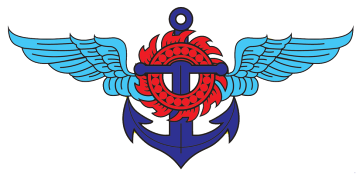 แผนปฏิบัติการส่งเสริมคุณธรรมของสำนักงานปลัดกระทรวงกลาโหมประจำปีงบประมาณ พ.ศ. ๒๕๖๓สารบัญ	หน้า	ส่วนที่ ๑		วิสัยทัศน์ พันธกิจ ยุทธศาสตร์ กลยุทธ์ และแนวทางการดำเนินการ	๑			-	ยุทธศาสตร์ที่ ๑	วางระบบรากฐานการเสริมสร้างคุณธรรมในสำนักงานปลัดกระทรวงกลาโหม	๑			-	ยุทธศาสตร์ที่ ๒	สร้างความเข้มแข็งในระบบการบริหารจัดการด้านการส่งเสริมคุณธรรมให้เป็นเอกภาพ	๒			-	ยุทธศาสตร์ที่ ๓ 	ส่งเสริมให้สำนักงานปลัดกระทรวงกลาโหม เป็นแบบอย่างด้านคุณธรรมในประชาคมอาเซียน	๔		การปฏิบัติของหน่วยขึ้นตรงสำนักงานปลัดกระทรวงกลาโหม, หน่วยขึ้นตรงระดับกรมของสำนักปลัดกระทรวงกลาโหม, 		ศูนย์การอุตสาหกรรมป้องกันประเทศและพลังงานทหาร และสำนักงานสนับสนุน สำนักงานปลัดกระทรวงกลาโหม	๕		การควบคุมและการรายงาน	๕		แบบรายงานผลการดำเนินการตามแผนปฏิบัติการส่งเสริมคุณธรรมของสำนักงานปลัดกระทรวงกลาโหม ประจำปีงบประมาณ พ.ศ. ๒๕๖๓	๖	ส่วนที่ ๒		แผนปฏิบัติการส่งเสริมคุณธรรมของสำนักงานปลัดกระทรวงกลาโหม ประจำปีงบประมาณ พ.ศ. ๒๕๖๓	๗ – ๙แผนปฏิบัติการส่งเสริมคุณธรรมของสำนักงานปลัดกระทรวงกลาโหม ประจำปีงบประมาณ พ.ศ. ๒๕๖๓-------------------------------------------วิสัยทัศน์“สำนักงานปลัดกระทรวงกลาโหม มีคุณธรรมเป็นรากฐานในการปฏิบัติราชการ เพื่อความสันติสุขในประชาคมในประเทศและประชาคมอาเซียน”พันธกิจ			๑.	พัฒนากำลังพลให้มีคุณธรรมตามหลักธรรมทางศาสนา น้อมนำหลักปรัชญาทางเศรษฐกิจพอเพียง				มาเป็นหลักในการปฏิบัติราชการและดำรงชีวิต			๒. พัฒนาระบบการบริหารจัดการด้านการส่งเสริมคุณธรรมให้มีประสิทธิภาพในทุกมิติ			๓. ส่งเสริมให้สำนักงานปลัดกระทรวงกลาโหม เป็นแบบอย่างด้านคุณธรรมในประชาคมอาเซียน ยุทธศาสตร์ กลยุทธ์ แนวทางการดำเนินการ และแผนงาน/โครงการ/กิจกรรมยุทธศาสตร์ที่ ๑ วางระบบรากฐานการเสริมสร้างคุณธรรมในสำนักงานปลัดกระทรวงกลาโหม                 กลยุทธ์ วางรากฐานการเสริมสร้างคุณธรรมของหน่วยงานในสังกัดสำนักงานปลัดกระทรวงกลาโหม	แนวทางการดำเนินการ	๑. กำหนดให้หน่วยงานในสังกัดสำนักงานปลัดกระทรวงกลาโหม มีนโยบาย แนวทางในการจัดกิจกรรมส่งเสริมคุณธรรมจริยธรรม				กิจกรรม/โครงการ : จัดให้มีการบำเพ็ญกุศลหรือกิจกรรมการบำเพ็ญสาธารณะประโยชน์ ในวันคล้ายวันสถาปนาของหน่วย					-	ตัวชี้วัดผลสำเร็จ : หน่วยได้จัดการบำเพ็ญกุศลหรือกิจกรรมการบำเพ็ญสาธารณะประโยชน์ ในวันคล้ายวันสถาปนา		-	งบประมาณ : -		-	ระยะเวลาดำเนินการ :	ปีงบประมาณ พ.ศ. ๒๕๖๓- ๒ -	๒. ส่งเสริมให้กำลังพลในสังกัดสำนักงานปลัดกระทรวงกลาโหม ทุกระดับ ปฏิบัติงานตามหลักคุณธรรม จริยธรรมและจรรยาบรรณ			กิจกรรม/โครงการ : จัดกิจกรรมการอบรมศีลธรรมให้กำลังพลในสังกัดสำนักงานปลัดกระทรวงกลาโหม				- 	ตัวชี้วัดผลสำเร็จ : ร้อยละ ๒๕ ของกำลังพลในสังกัดสำนักงานปลัดกระทรวงกลาโหม ได้เข้ารับการอบรมศีลธรรม		-	งบประมาณ : -		-	ระยะเวลาดำเนินการ :	ปีงบประมาณ พ.ศ. ๒๕๖๓	๓.  ส่งเสริมให้กำลังพลในทุกระดับของสำนักงานปลัดกระทรวงกลาโหม มีการศึกษาและปฏิบัติตนตามหลักคุณธรรม จริยธรรม และจรรยาบรรณ ของหน่วย			กิจกรรม/โครงการ : นำเนื้อหาหลักคุณธรรมและจริยธรรมบรรจุในหลักสูตรตามแนวทางรับราชการของหน่วยงานในสังกัดสำนักงานปลัดกระทรวงกลาโหม		-	ตัวชี้วัดผลสำเร็จ : หลักสูตรตามแนวทางรับราชการของหน่วยงานในสังกัดสำนักงานปลัดกระทรวงกลาโหม มีการบรรจุเนื้อหาหลักคุณธรรมและจริยธรรม		-	งบประมาณ : -		-	ระยะเวลาดำเนินการ :	ปีงบประมาณ พ.ศ. ๒๕๖๓ยุทธศาสตร์ที่ ๒	สร้างความเข้มแข็งในระบบการบริหารจัดการด้านการส่งเสริมคุณธรรมให้เป็นเอกภาพ 	กลยุทธ์ที่ ๑ สร้างและพัฒนาระบบบริหารจัดการด้านส่งเสริมคุณธรรมและเสริมสร้างความเป็นเอกภาพแก่หน่วยงานในสังกัดสำนักงานปลัดกระทรวงกลาโหม	แนวทางการดำเนินการ	๑.	สำนักงานปลัดกระทรวงกลาโหม มีนโยบายและแผนปฏิบัติการและส่งเสริมคุณธรรมที่สอดคล้องกับแผนแม่บทและแผนปฏิบัติการส่งเสริมคุณธรรมของ		กระทรวงกลาโหม (พ.ศ. ๒๕๖๐ - ๒๕๖๔)		กิจกรรม/โครงการ : จัดให้มีแผนปฏิบัติการส่งเสริมคุณธรรมประจำปี ของสำนักงานปลัดกระทรวงกลาโหม		-	ตัวชี้วัดผลสำเร็จ : ระดับความสำเร็จของการปฏิบัติตามแผนปฏิบัติการส่งเสริมคุณธรรมของสำนักงานปลัดกระทรวงกลาโหม ไม่น้อยกว่าร้อยละ ๗๐		-	งบประมาณ  :  -		- 	ระยะเวลาดำเนินการ :	ปีงบประมาณ พ.ศ. ๒๕๖๓- ๓ -	๒.	มีการบริหารจัดการความรู้ในเรื่องของการส่งเสริมคุณธรรม		กิจกรรม/โครงการ : การนำความรู้ด้านการส่งเสริมคุณธรรมเผยแพร่ผ่านสื่อต่างๆ		-	ตัวชี้วัดผลสำเร็จ : มีการเผยแพร่ความรู้ด้านการส่งเสริมคุณธรรมผ่านสื่อต่าง ๆ อย่างน้อยเดือนละ ๑ ครั้ง		-	งบประมาณ :  -		-	ระยะเวลาดำเนินการ :	ปีงบประมาณ พ.ศ. ๒๕๖๓	๓. ส่งเสริม สนับสนุนการอนุรักษ์ฟื้นฟูจารีตประเพณี วัฒนธรรมอันดี และการมีส่วนร่วมในการจัดการบำรุงรักษาและ การใช้ประโยชน์จากทรัพยากรธรรมชาติ อย่างสมดุลและยั่งยืน โดยยึดหลักคุณธรรม จริยธรรม		กิจกรรม/โครงการ : การจัดกิจกรรมสนับสนุนเกี่ยวกับการอนุรักษ์จารีตประเพณี และวัฒนธรรมอันดีในวันสำคัญทางศาสนา และจัดให้มีการอนุรักษ์ทรัพยากรธรรมชาติและสิ่งแวดล้อม		-	ตัวชี้วัดผลสำเร็จ : มีกิจกรรมการอนุรักษ์ทรัพยากรธรรมชาติและสิ่งแวดล้อม ในวันสำคัญต่าง ๆ		-	งบประมาณ : -		-	ระยะเวลาดำเนินการ :	ปีงบประมาณ พ.ศ. ๒๕๖๓	กลยุทธ์ที่ ๒ เสริมสร้างความมั่นคงทางสังคมด้วยระบบคุณธรรม	แนวทางการดำเนินการ	๑.	นำหลักธรรมทางศาสนามาสร้างความมั่นคงแก่สังคมไทย โดยอยู่ร่วมกันอย่างมีความสุข		กิจกรรม/โครงการ : มีกิจกรรมในการพิทักษ์รักษา และเทิดทูนสถาบันพระมหากษัตริย์ โดยเผยแพร่ความเข้าใจที่ถูกต้องเกี่ยวกับสถาบันพระมหากษัตริย์		-	ตัวชี้วัดผลสำเร็จ : ระดับความสำเร็จของการปฏิบัติตามแผนการพิทักษ์รักษาและเทิดทูนสถาบันพระมหากษัตริย์		-	งบประมาณ : -		-	ระยะเวลาดำเนินการ :	ปีงบประมาณ พ.ศ. ๒๕๖๓- ๔ -ยุทธศาสตร์ที่ ๓	ส่งเสริมให้สำนักงานปลัดกระทรวงกลาโหม เป็นแบบอย่างด้านคุณธรรมในประชาคมอาเซียน	กลยุทธ์ ส่งเสริมความร่วมมือกับหน่วยงานในประเทศและหน่วยงานของประเทศสมาชิกอาเซียนและประเทศคู่เจรจา เพื่อการอยู่ร่วมกันอย่างสันติ ภายใต้วัฒนธรรมที่หลากหลาย		แนวทางการดำเนินการ	๑.	เสริมสร้างความร่วมมือกับหน่วยงานในประเทศและประเทศสมาชิกอาเซียนและประเทศคู่เจรจา ในด้านการให้ความช่วยเหลือด้านมนุษยธรรม และการบรรเทาภัยพิบัติ 		กิจกรรม/โครงการ : ขยายโครงการความร่วมมือกับหน่วยงานในประเทศและประชาคมอาเซียนด้วยการให้ความช่วยเหลือด้านมนุษยธรรมและความมั่นคงของมนุษย์		-	ตัวชี้วัดผลสำเร็จ : ระดับความสำเร็จในการร่วมมือการปฏิบัติการช่วยเหลือด้านมนุษยธรรมของประชาคมในประเทศและประชาคมอาเซียน 		-	งบประมาณ  :  -		-	ระยะเวลาดำเนินการ :	ปีงบประมาณ พ.ศ. ๒๕๖๓- ๕ -การปฏิบัติของ หน่วยขึ้นตรงสำนักงานปลัดกระทรวงกลาโหม, หน่วยขึ้นตรงระดับกรมของสำนักปลัดกระทรวงกลาโหม, ศูนย์การอุตสาหกรรมป้องกันประเทศ		และพลังงานทหาร และสำนักงานสนับสนุน สำนักงานปลัดกระทรวงกลาโหม	๑. ศึกษา วิเคราะห์ เพื่อกำหนดปัจจัยเสี่ยงต่าง ๆ ที่อาจก่อให้เกิดพฤติกรรมความบกพร่องทางด้านคุณธรรมจริยธรรมหรือความประพฤติผิดซึ่งขัดต่อระเบียบ กระทรวงกลาโหมว่าด้วยประมวลจริยธรรม พ.ศ. ๒๕๕๑ และศีลธรรมอันดีทางสังคม	๒. จัดทำแผนส่งเสริมคุณธรรมของหน่วยเพื่อรองรับต่อแผนปฏิบัติการส่งเสริมคุณธรรมของสำนักงานปลัดกระทรวงกลาโหม ประจำปีงบประมาณ พ.ศ. ๒๕๖๓	๓. ให้สำนักงบประมาณกลาโหม พิจารณาให้การสนับสนุนงบประมาณตามความเหมาะสม	๔. หน่วยใดมีความจำเป็นต้องใช้งบประมาณในการดำเนินการตามแผนปฏิบัติการส่งเสริมคุณธรรมของสำนักงานปลัดกระทรวงกลาโหมดังกล่าว ให้เสนอขอรับการสนับสนุนงบประมาณตามสายงานปกติโดยพิจารณาใช้งบประมาณของหน่วยที่ได้รับการจัดสรรไว้แล้วเป็นลำดับแรก หรือจัดทำคำขอรับการสนับสนุนงบประมาณประจำปีเพิ่มเติม ทั้งนี้ การใช้งบประมาณดังกล่าวให้พิจารณาถึงความประหยัดและคุ้มค่าเป็นสำคัญการควบคุมและรายงานผล	๑. การควบคุมการปฏิบัติ	    ๑.๑ ให้ศูนย์ปฏิบัติการต่อต้านการทุจริตคอร์รัปชันกลาโหม เป็นหน่วยอำนวยการและควบคุมการดำเนินการ มีอำนาจหน้าที่ในการกำหนดรายละเอียด					การปฏิบัติ เพื่อให้แผนปฏิบัติการส่งเสริมคุณธรรมของสำนักงานปลัดกระทรวงกลาโหม ประจำปีงบประมาณ พ.ศ. ๒๕๖๓ บรรลุวัตถุประสงค์					และเป้าหมายที่กำหนดไว้ 	    	๑.๒ 	ให้สำนักงานปลัดกระทรวงกลาโหม, หน่วยขึ้นตรงระดับกรมของสำนักปลัดกระทรวงกลาโหม, ศูนย์การอุตสาหกรรมป้องกันประเทศและพลังงานทหาร 					และสำนักงานสนับสนุน สำนักงานปลัดกระทรวงกลาโหม ควบคุม กำกับ ดูแลการดำเนินการในการปฏิบัติตามแผนส่งเสริมคุณธรรมของหน่วย	๒. การรายงาน	   	 ให้สำนักงานปลัดกระทรวงกลาโหม, หน่วยขึ้นตรงระดับกรมของสำนักปลัดกระทรวงกลาโหม, ศูนย์การอุตสาหกรรมป้องกันประเทศและพลังงานทหาร และสำนักงานสนับสนุน สำนักงานปลัดกระทรวงกลาโหม รายงานสรุปผลการดำเนินการตามแผนการส่งเสริมคุณธรรมของหน่วย พร้อมปัญหา อุปสรรค ข้อขัดข้อง         และข้อเสนอแนะให้ศูนย์ปฏิบัติการต่อต้านการทุจริตคอร์รัปชันกลาโหม ตามห้วงเวลา ดังนี้		-	รายงานสรุปผลการดำเนินการ รอบ ๖ เดือน ภายใน ๒๐ มีนาคม และรอบ ๑๒ เดือน ภายใน ๒๐ สิงหาคม ของทุกปี			-	ศูนย์ปฏิบัติการต่อต้านการทุจริตคอร์รัปชันกลาโหม ดำเนินการรวบรวมจัดทำรายงานสรุปผลการดำเนินการตามแผนส่งเสริมคุณธรรมของสำนักงานปลัดกระทรวงกลาโหม และแผนปฏิบัติการส่งเสริมคุณธรรมของกระทรวงกลาโหม ให้คณะกรรมการส่งเสริมคุณธรรมแห่งชาติ กระทรวงวัฒนธรรม ภายใน ๓๐ กันยายน ของทุกปี- ๖ -แบบรายงานผลการดำเนินการตามแผนปฏิบัติการส่งเสริมคุณธรรมของสำนักงานปลัดกระทรวงกลาโหม											ประจำปีงบประมาณ ๒๕	หน่วย						      ตรวจถูกต้อง(ลงชื่อ)							      (					)ตำแหน่ง								/	/	ส่วนที่ ๒แผนปฏิบัติการส่งเสริมคุณธรรมของสำนักงานปลัดกระทรวงกลาโหมประจำปีงบประมาณ พ.ศ. ๒๕๖๓แผนปฏิบัติการส่งเสริมคุณธรรมของสำนักงานปลัดกระทรวงกลาโหม ประจำปีงบประมาณ พ.ศ. ๒๕๖๓ยุทธศาสตร์ที่ ๑ วางระบบรากฐานการเสริมสร้างคุณธรรมในสำนักงานปลัดกระทรวงกลาโหมยุทธศาสตร์ที่ ๒ สร้างความเข้มแข็งในระบบการบริหารจัดการด้านการส่งเสริมคุณธรรมให้เป็นเอกภาพยุทธศาสตร์ที่ ๓ ส่งเสริมให้สำนักงานปลัดกระทรวงกลาโหม  เป็นแบบอย่างด้านคุณธรรมในประชาคมอาเซียนยุทธศาสตร์โครงการ/กิจกรรมระยะเวลาตัวชี้วัดผลสำเร็จผลการดำเนินการปัญหาข้อขัดข้อง/ข้อเสนอแนะกลยุทธ์แนวทางการดำเนินการแผนงาน/โครงการ/กิจกรรมตัวชี้วัดผลสำเร็จพ.ศ. ๒๕๖๓หน่วยรับผิดชอบงบประมาณวางรากฐานการเสริมสร้างคุณธรรมของหน่วยงาน     ในสังกัดสำนักงานปลัดกระทรวงกลาโหม๑. กำหนดให้หน่วยงานในสังกัด สำนักงานปลัดกระทรวงกลาโหม มีนโยบาย แนวทางในการจัดกิจกรรมส่งเสริมคุณธรรมจริยธรรม- จัดให้มีการบำเพ็ญกุศลหรือกิจกรรมการบำเพ็ญสาธารณะประโยชน์ ในวันคล้ายวันสถาปนาหน่วย- หน่วยได้จัดการบำเพ็ญกุศลหรือกิจกรรมการบำเพ็ญสาธารณะประโยชน์ ในวันคล้ายวันสถาปนาสำนักงานปลัดกระทรวงกลาโหม, หน่วยขึ้นตรงระดับกรมของสำนักปลัดกระทรวงกลาโหม, ศูนย์การอุตสาหกรรมป้องกันประเทศและพลังงานทหาร และสำนักงานสนับสนุนสำนักงานปลัดกระทรวง กลาโหม-๒. ส่งเสริมให้กำลังพลในสังกัด สำนักงานปลัดกระทรวงกลาโหม ทุกระดับ ปฏิบัติงานตามหลักคุณธรรม จริยธรรมและจรรยาบรรณ - จัดกิจกรรมการอบรมศีลธรรม
ให้กำลังพลในสังกัด สำนักงานปลัดกระทรวงกลาโหม- ร้อยละ ๒๕ ของกำลังพลในสังกัด สำนักงานปลัดกระทรวงกลาโหม    ได้เข้ารับการอบรมศีลธรรมกรมเสมียนตรา (กองอนุศาสนาจารย์ กรมเสมียนตรา)และหน่วยขึ้นตรง สำนักงานปลัดกระทรวง กลาโหม-๓. ส่งเสริมให้กำลังพลในทุกระดับของ สำนักงานปลัดกระทรวงกลาโหม          มีการศึกษาและปฏิบัติตนตามหลักคุณธรรม จริยธรรม และจรรยาบรรณ ของหน่วย - นำเนื้อหาหลักคุณธรรมและจริยธรรม บรรจุในหลักสูตรตามแนวทางรับราชการของหน่วยงานในสังกัด สำนักงานปลัดกระทรวงกลาโหม- หลักสูตรตามแนวทางรับราชการของหน่วยงานในสังกัดสำนักงานปลัดกระทรวงกลาโหม มีการบรรจุเนื้อหาหลักคุณธรรมและจริยธรรม กรมเสมียนตรา, กรมพระธรรมนูญและกรมการเงินกลาโหม-กลยุทธ์แนวทางการดำเนินการแผนงาน/โครงการ/กิจกรรมตัวชี้วัดผลสำเร็จพ.ศ. ๒๕๖๓หน่วยรับผิดชอบงบประมาณ๑. สร้างและพัฒนาระบบบริหารจัดการด้านส่งเสริมคุณธรรมและเสริมสร้างความเป็นเอกภาพแก่หน่วยงานในสังกัดสำนักงานปลัดกระทรวงกลาโหม ๑. สำนักงานปลัดกระทรวงกลาโหม        มีนโยบายและแผนปฏิบัติการและส่งเสริมคุณธรรมที่สอดคล้องกับแผนแม่บทและแผนปฏิบัติการส่งเสริมคุณธรรมของกระทรวงกลาโหม (พ.ศ. ๒๕๖๐ - ๒๕๖๔) - จัดให้มีแผนปฏิบัติการส่งเสริมคุณธรรมประจำปี ของสำนักงานปลัดกระทรวงกลาโหม - ระดับความสำเร็จของการปฏิบัติตามแผนปฏิบัติการส่งเสริมคุณธรรม
ของ สำนักงานปลัดกระทรวงกลาโหม ไม่น้อยกว่าร้อยละ ๗๐ศูนย์ปฏิบัติการต่อต้านการทุจริตคอร์รัปชันกลาโหม-๒. มีการบริหารจัดการความรู้ในเรื่องของการส่งเสริมคุณธรรม - การนำความรู้ด้านการส่งเสริมคุณธรรมเผยแพร่ผ่านสื่อต่างๆ - มีการเผยแพร่ความรู้ด้านการส่งเสริมคุณธรรมผ่านสื่อต่างๆอย่างน้อยเดือนละ ๑ ครั้งกรมเสมียนตรา(กองอนุศาสนาจารย์กรมเสมียนตรา)-๓. ส่งเสริมสนับสนุนการอนุรักษ์ฟื้นฟูจารีตประเพณี วัฒนธรรมอันดีและการมีส่วนร่วมในการจัด การบำรุงรักษาและการใช้ประโยชน์จากทรัพยากรธรรมชาติอย่างสมดุลและยั่งยืนโดยยึดหลักคุณธรรม จริยธรรม- การจัดกิจกรรมสนับสนุนเกี่ยวกับการอนุรักษ์จารีตประเพณีและวัฒนธรรมอันดีในวันสำคัญทางศาสนา และจัดให้มีการอนุรักษ์ทรัพยากร
ธรรมชาติและสิ่งแวดล้อม- มีกิจกรรมการอนุรักษ์ทรัพยากร ธรรมชาติและสิ่งแวดล้อมในวันสำคัญต่าง ๆ กรมเสมียนตรา(กองอนุศาสนาจารย์กรมเสมียนตรา)สำนักนโยบายและแผนกลาโหม (สำนักงานกิจการพลเรือน สำนักนโยบายและแผนกลาโหม) ศูนย์การอุตสาหกรรมป้องกันประเทศและพลังงานทหาร (กรมการพลังงานทหาร ศูนย์การอุตสาหกรรมป้องกันประเทศและพลังงานทหาร)-กลยุทธ์แนวทางการดำเนินการแผนงาน/โครงการ/กิจกรรมตัวชี้วัดผลสำเร็จพ.ศ. ๒๕๖๓หน่วยรับผิดชอบงบประมาณ๒. เสริมสร้างความมั่นคงทางสังคมด้วยระบบคุณธรรม - นำหลักธรรมทางศาสนามาสร้างความมั่นคงแก่สังคมไทย โดยอยู่ร่วมกันอย่าง   มีความสุข - มีกิจกรรมในการพิทักษ์รักษาและ เทิดทูนสถาบันพระมหากษัตริย์ 
โดยเผยแพร่ความเข้าใจที่ถูกต้องเกี่ยวกับสถาบันพระมหากษัตริย์ - ระดับความสำเร็จของการปฏิบัติตามแผนการพิทักษ์รักษาและเทิดทูนสถาบันพระมหากษัตริย์ สำนักนโยบายและแผนกลาโหม-กลยุทธ์แนวทางการดำเนินการแผนงาน/โครงการ/กิจกรรมตัวชี้วัดผลสำเร็จ พ.ศ. ๒๕๖๓หน่วยรับผิดชอบงบประมาณส่งเสริมความร่วมมือกับหน่วยงานในประเทศและหน่วยงานของประเทศสมาชิกอาเซียนและประเทศคู่เจรจา เพื่อการอยู่ร่วมกันอย่างสันติตามหลักคุณธรรม ภายใต้วัฒนธรรมที่หลากหลาย- เสริมสร้างความร่วมมือกับหน่วยงาน   ในประเทศและประเทศสมาชิกอาเซียนและประเทศคู่เจรจา ในด้านการให้ความช่วยเหลือด้านมนุษยธรรม และการบรรเทาภัยพิบัติ - ขยายโครงการความร่วมมือกับหน่วยงานในประเทศและประชาคมอาเซียนด้วยการให้ความช่วยเหลือด้านมนุษยธรรมและความมั่นคงของมนุษย์- ระดับความสำเร็จในการร่วมมือการปฏิบัติการช่วยเหลือด้านมนุษยธรรมของประชาคมในประเทศ และประชาคมอาเซียน สำนักนโยบายและแผนกลาโหม-